Temat: Wielkanocny koszyczek	1.„Wielkanocny koszyczek” – rozmowa na temat produktów, które należy włożyć do koszyczka. Następnie rodzic odczytuje zagadki, jako rozwiązanie dziecko wybiera odpowiednią rzecz i wkłada do koszyczka.Gdy go weźmiesz za uszy, zaraz wszystko nosi,Ma wiklinowy brzuszek, i nazywa się ……….. (koszyk)Długie uszy, szare futro, trochę jest nieśmiały,i z ogonkiem jak pomponik, cały dzień po lesie goni. (zajączek)Co to jest? Kolorowe, malowane, i kraszone i pisane, Na Wielkanoc darowane, (pisanki)Żółciutkie, puchate, w koszu siedzą same,głośno krzyczą: pi, pi, czekając na mamę. (kurczak)Kiedy śnieżek prószy, kiedy słonko świeci,On chodzi w kożuszku, i zimą i w lecie, (baranek)rodzic pyta czego jeszcze nie włożyliśmy do koszyka? Sól, kiełbasa, chleb.2.Po dokładnym uzupełnieniu koszyczka rodzic omawia znaczenie wybranych symboli wielkanocnych.- Chleb symbolizuje ciało Chrystusa. Wkładamy go do koszyczka, aby zapewnić sobie dobrobyt i pomyślność. - Jajka są symbolem nowego, rodzącego się życia. - Wędlina jest symbolem dostatku, bogactwa i dobrobytu. - Sól i pieprz symbolizują oczyszczenie, prostotę i prawdę. - Baranek jest symbolem Chrystusa – Baranka Bożego, który zwyciężył śmierć. Wkładana do koszyczka figurka baranka jest zazwyczaj wykonana z cukru, czekolady lub chleba. - Chrzan jest oznaką ludzkiej siły, którą chcemy mieć przez cały rok.3.Zabawa ortofoniczna  Zwierzęta z wielkanocnego koszyczka ( cukrowy baranek, kurczaczek z waty, pisanka z namalowanym kogutem).Dziecko naśladuje głosy i ruchy zwierząt, które pokazuje rodzic - kurczątko: pi, pi, pi – kucają i poruszają ugiętymi w łokciach rękami jak skrzydełkami, baranek: bee, bee, bee – czworakują, kogucik: kukuryku – stają i uderzają o uda dłońmi prostych rąk.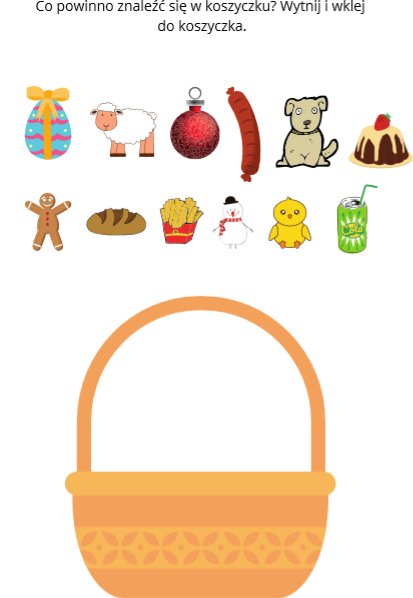 